		Agreement		Concerning the Adoption of Harmonized Technical United Nations Regulations for Wheeled Vehicles, Equipment and Parts which can be Fitted and/or be Used on Wheeled Vehicles and the Conditions for Reciprocal Recognition of Approvals Granted on the Basis of these United Nations Regulations*(Revision 3, including the amendments which entered into force on 14 September 2017)_________		Addendum 130 – Regulation No. 131		Revision 1 - Amendment 3		Supplement 3 to the 01 series of amendments – Date of entry into force: 24 September 2023		Uniform provisions concerning the approval of motor vehicles with regard to the Advanced Emergency Braking Systems (AEBS)This document is meant purely as documentation tool. The authentic and legal binding text is: ECE/TRANS/WP.29/2023/11._________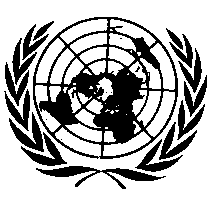 UNITED NATIONSParagraph 5.4.1., amend to read:"5.4.1.	The AEBS function shall be automatically reinstated at the initiation of each new engine start (or run cycle, as relevant)."This requirement does not apply when a new engine start (or run cycle, as relevant) is performed automatically, e.g. the operation of a stop/start system.Paragraph 6.4., amend to read: (including the deletion of paragraph 6.4.2.3.)"6.4.	Warning and activation test with a stationary target6.4.2.	The timing for the collision warning modes referred to in paragraph 5.5.1. above shall comply with the following:6.4.2.1.	At least one warning mode shall be provided no later than specified in Table I, Column B, of Annex 3.  […]6.4.2.2.	At least two warning modes shall be provided no later than specified in Table I, Column C, of Annex 3.6.4.3.	The collision warning phase shall be followed by the emergency braking phase.6.4.4.	The total speed reduction of the subject vehicle at the time of the impact with the stationary target shall be not less than the value specified in Table I, column D of Annex 3.6.4.5.	The emergency braking phase shall not start before a TTC equal to 3.0 seconds."Paragraph 6.5., amend to read: (including the deletion of paragraph 6.5.2.3.)"6.5.	Warning and activation test with a moving target6.5.2.	The timing for the collision warning modes referred to in paragraph 5.5.1. above shall comply with the following:6.5.2.1.	At least one haptic or acoustic warning mode shall be provided no later than specified in Table I Column E of Annex 3.6.5.2.2.	At least two warning modes shall be provided no later than specified in 
Table I Column F of Annex 3.6.5.3.	The emergency braking phase shall result in the subject vehicle not impacting the moving target.6.5.4.	The emergency braking phase shall not start before a TTC equal to 3.0 seconds."E/ECE/324/Rev.2/Add.130/Rev.1/Amend.3−E/ECE/TRANS/505/Rev.2/Add.130/Rev.1/Amend.3E/ECE/324/Rev.2/Add.130/Rev.1/Amend.3−E/ECE/TRANS/505/Rev.2/Add.130/Rev.1/Amend.31 December 2023